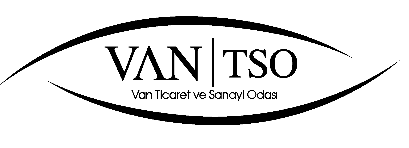 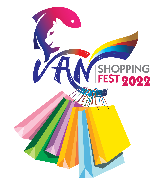 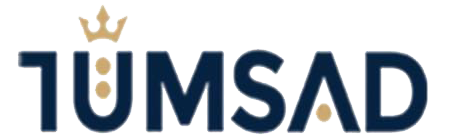 VAN TİCARET VE SANAYİ ODASISHOPPİNG FEST FUTBOL TURNUVASIBAŞVURU FORMUTakım Adı: Takım Sorumlusu:İletişim:Takımda Yer Alan Oyuncular ListesiNoAd-SoyadKurum/Kuruluşu12345678910